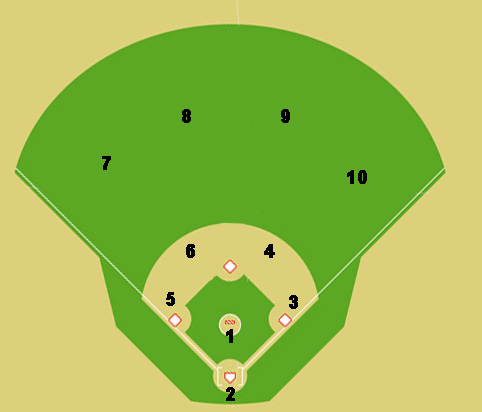 Situation #2: Two outs, runner on first base.  The ball is hit to second (red dot is ball).  Where does everyone go and where do you throw the ball?